Informations pour le service de garde estival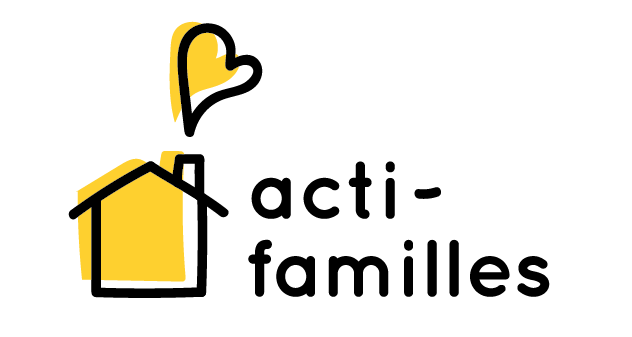 Acti-Familles a le plaisir de vous offrir un service de garde en complémentarité au camp de jour. Ainsi, vous avez la possibilité d’inscrire votre enfant la semaine du 26 juin, la semaine du 20 août et les 27 et 28 août. Ce service se déroulera à l’OTJ de Sully.Des frais de 10$ par enfant par jour de présence sont exigés.Pré-inscriptionMon enfant ________________________________ sera présent au service de garde (veuillez cocher) :*Une fiche d’inscription détaillée et une fiche de santé vous seront acheminées suite à l’inscription de votre enfant.Votre nom :____________________________
Votre courriel___________________________ 
ou autre moyen de vous acheminer les fiches à compléter__________________Veuillez retourner le formulaire à Acti-Familles : au 474, rue des Étudiants, Pohénégamook, par courriel à info@actifamilles.org ou par fax au 418-893-7355Mardi 26 juinMercredi 27 juinJeudi 28 juinVendredi 29 juinLundi 20 aoûtMardi 21 aoûtMercredi 22 aoûtJeudi 23 aoûtVendredi 24 aoûtLundi 27 aoûtMardi 28 août